Quantum Mechanics NotesSchrodinger equation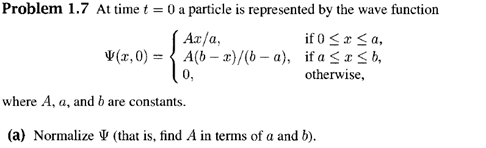 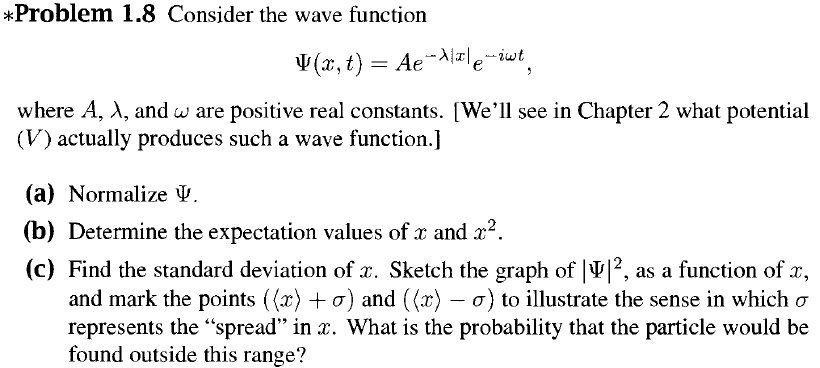 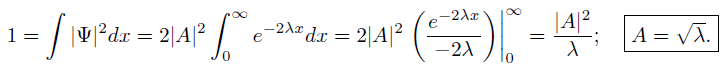 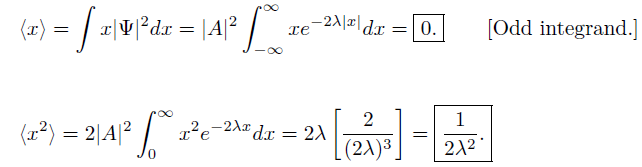 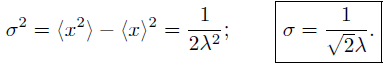 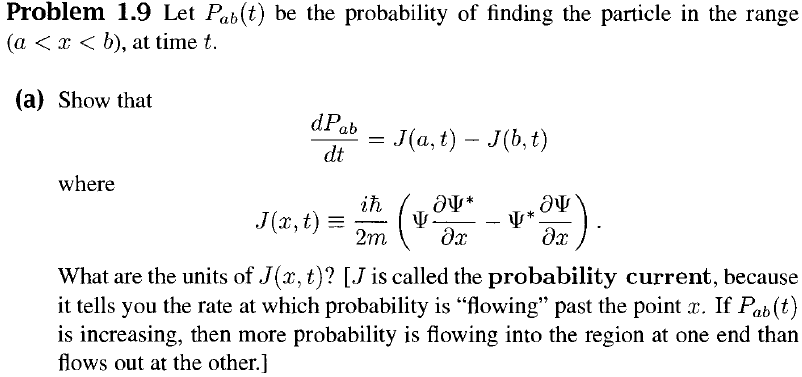 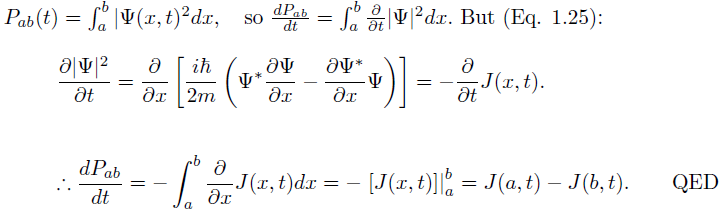 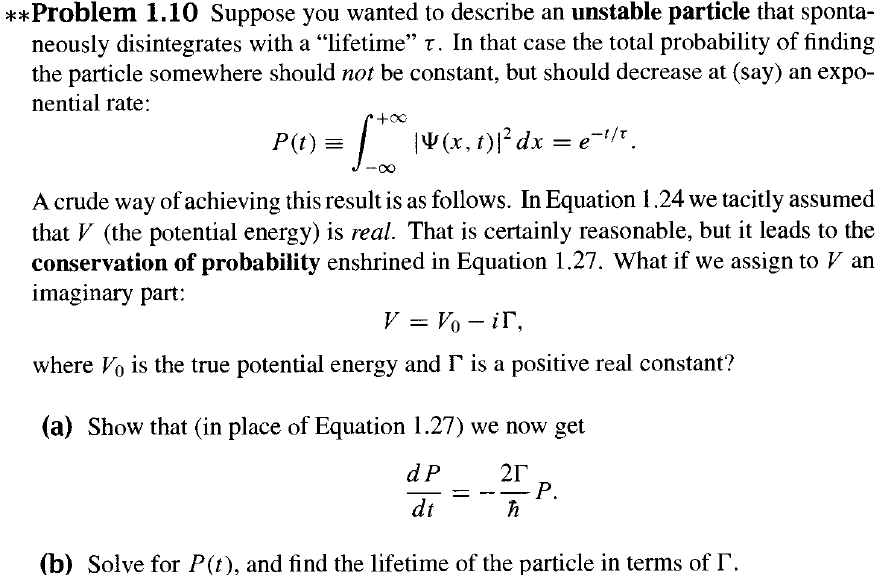 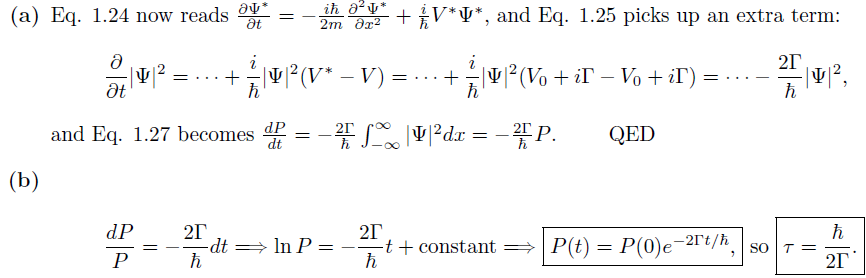 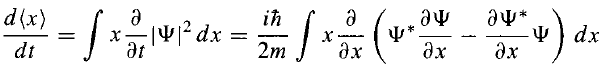 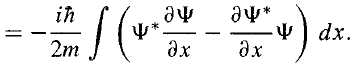 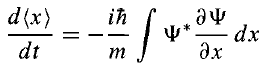 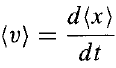 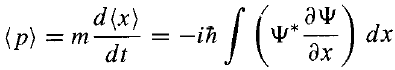 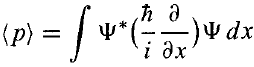 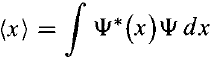 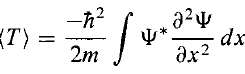 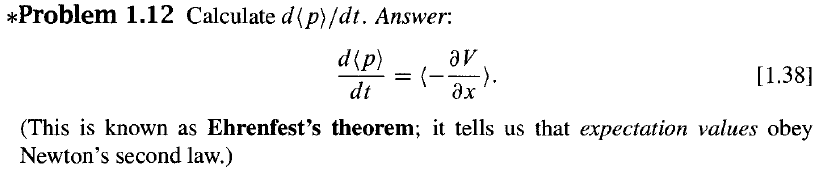 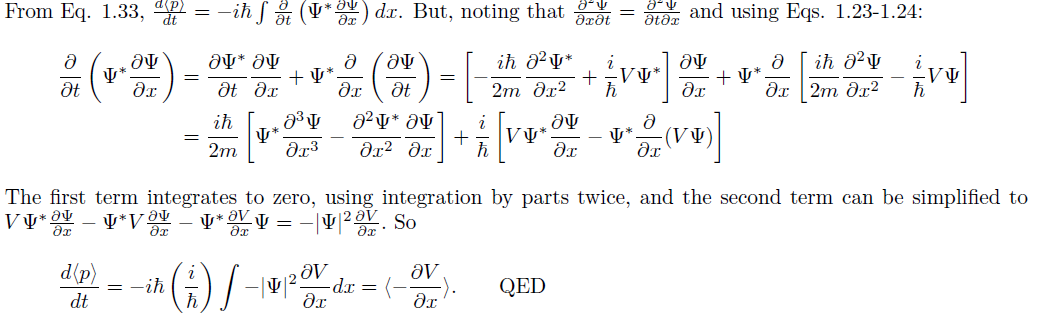 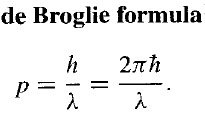 Uncertainty principle 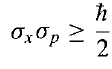 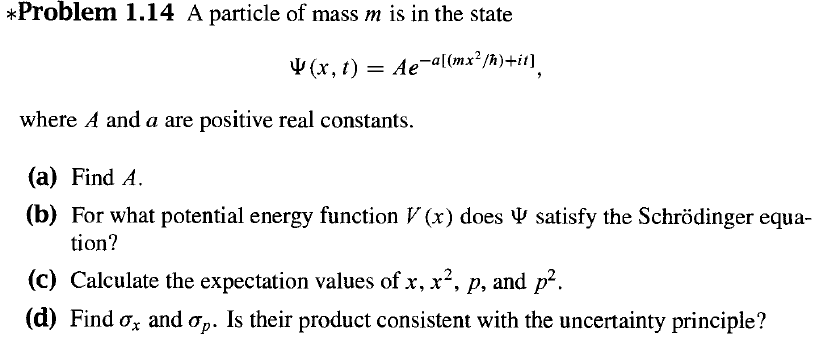 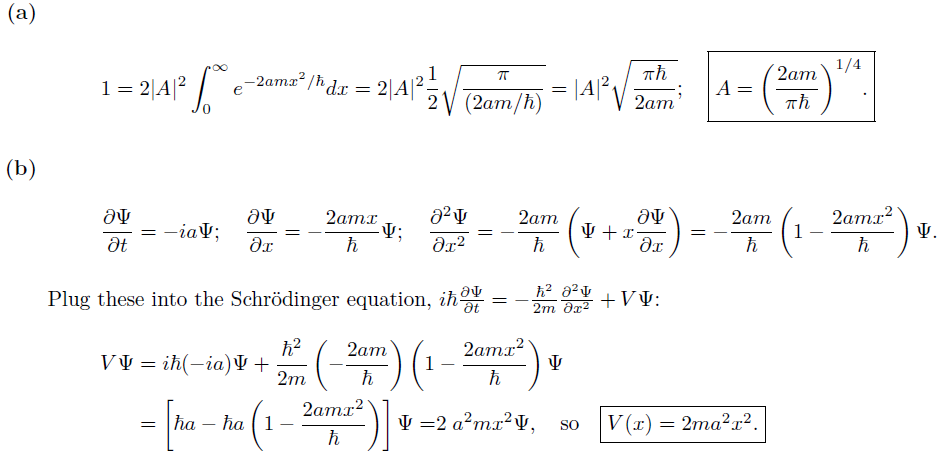 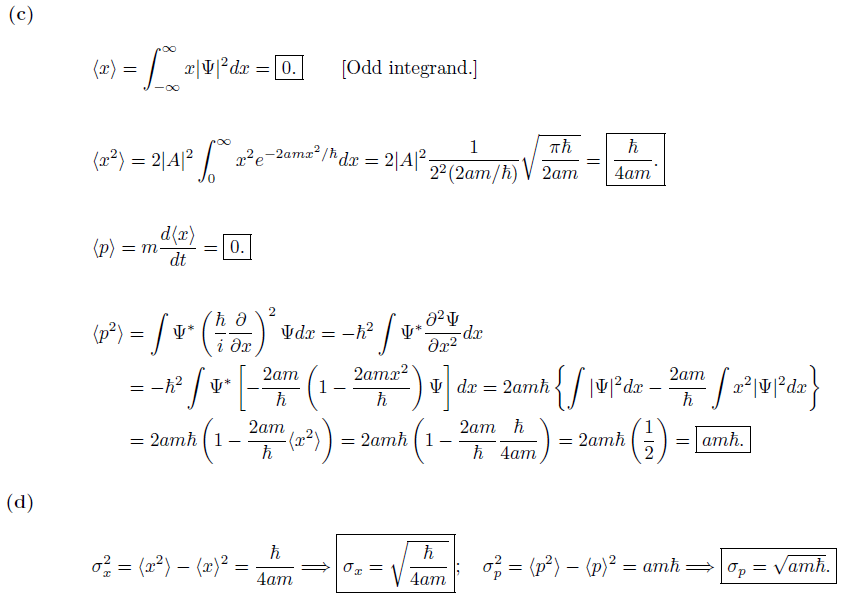 TISESeparation of variables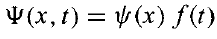 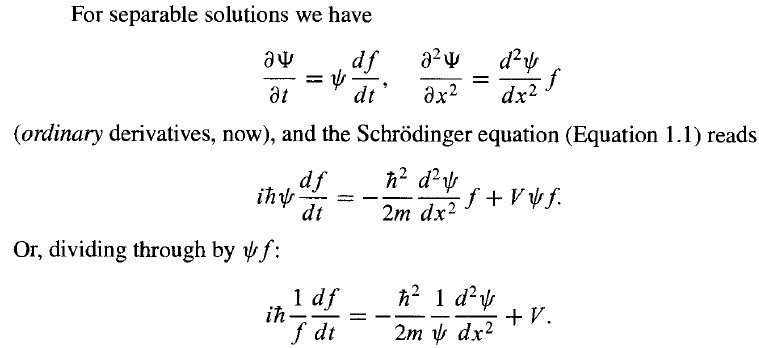 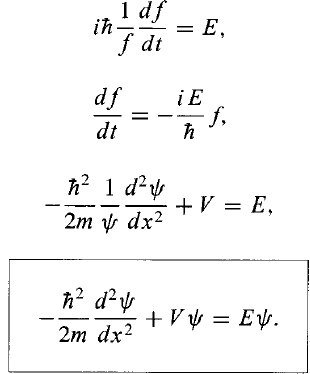 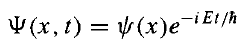 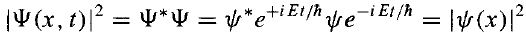 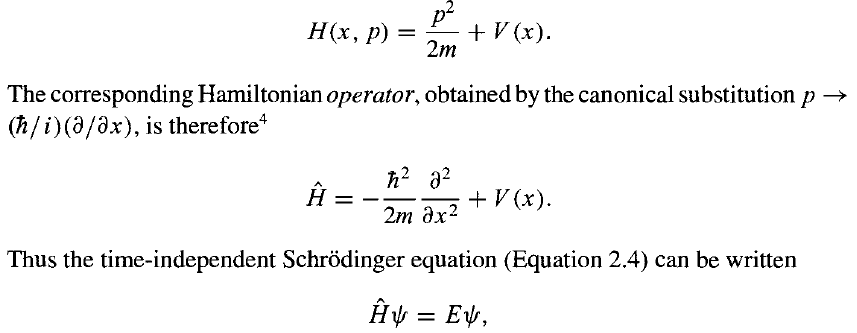 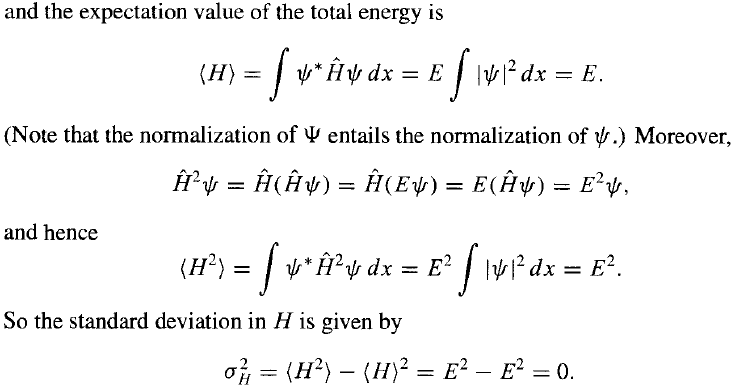 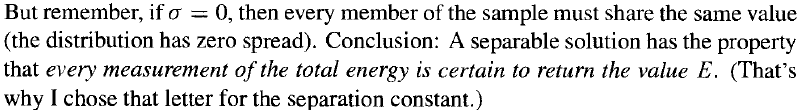 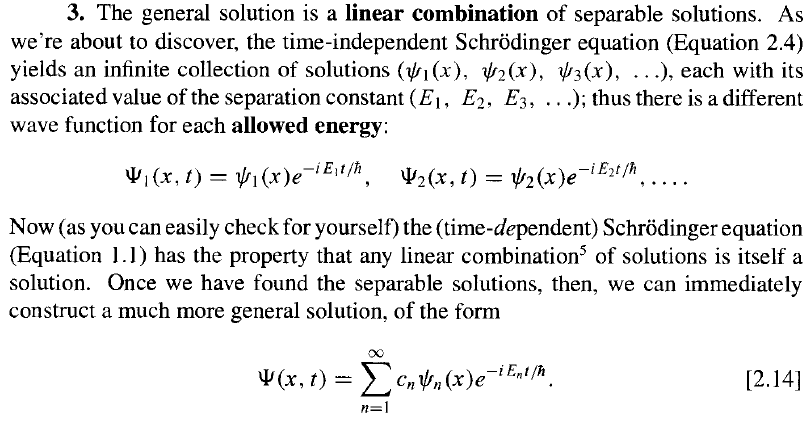 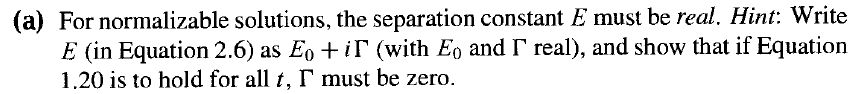 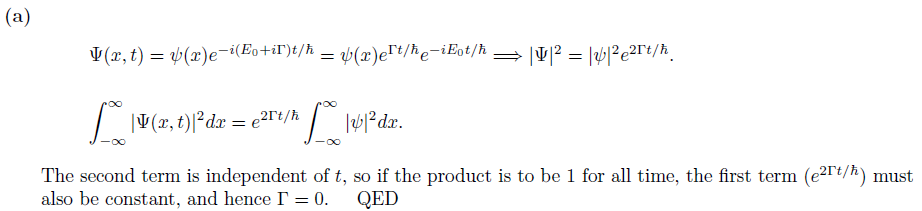 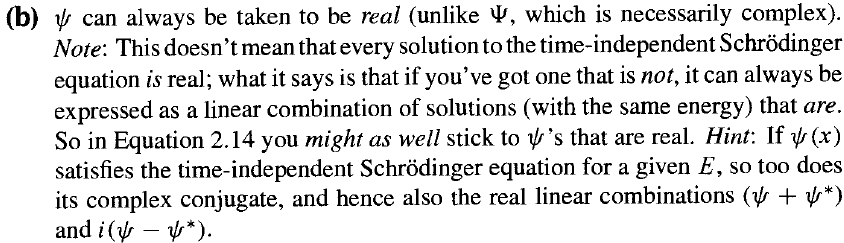 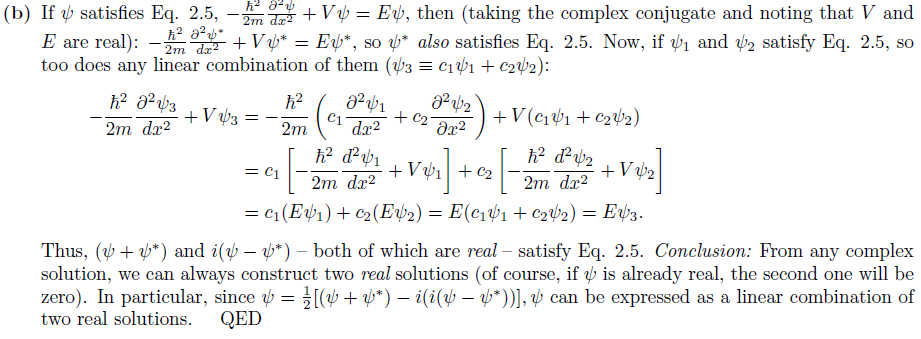 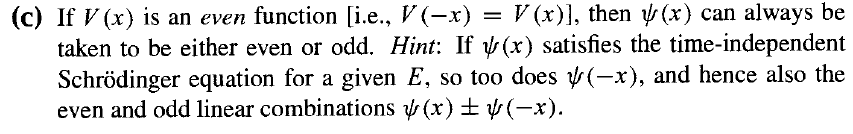 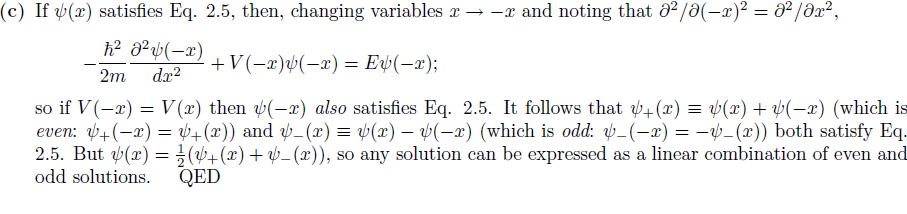 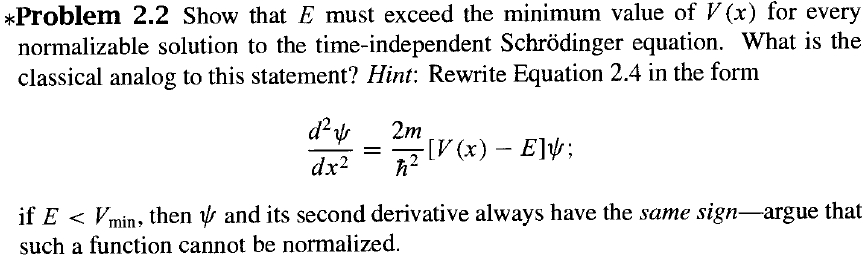 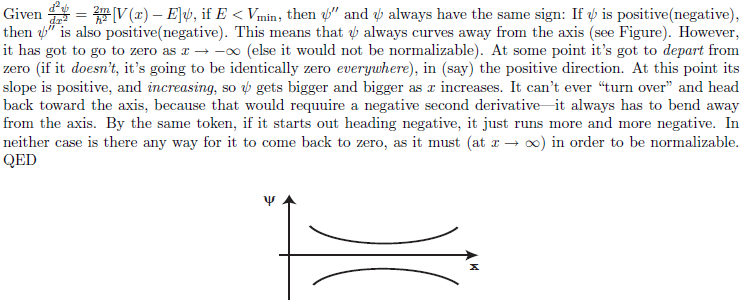 Infinite square well         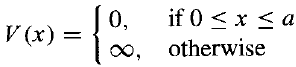 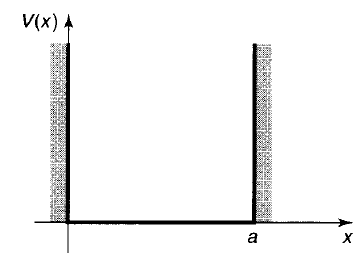 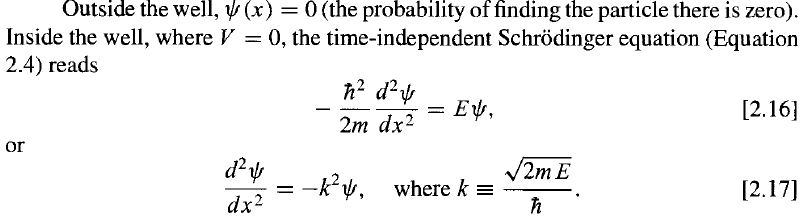 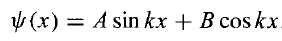 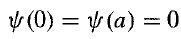 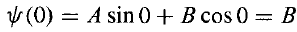 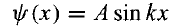 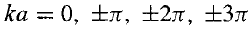 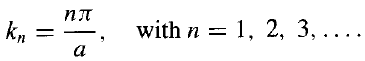 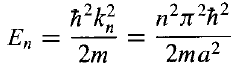 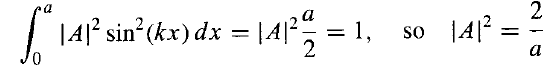 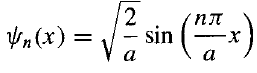 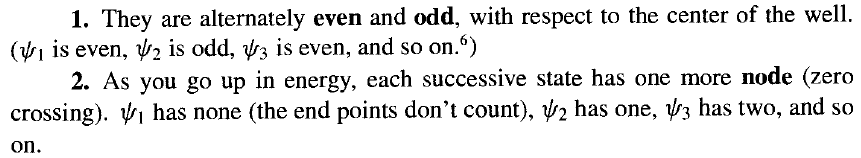 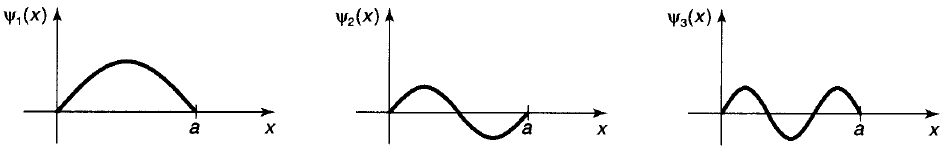 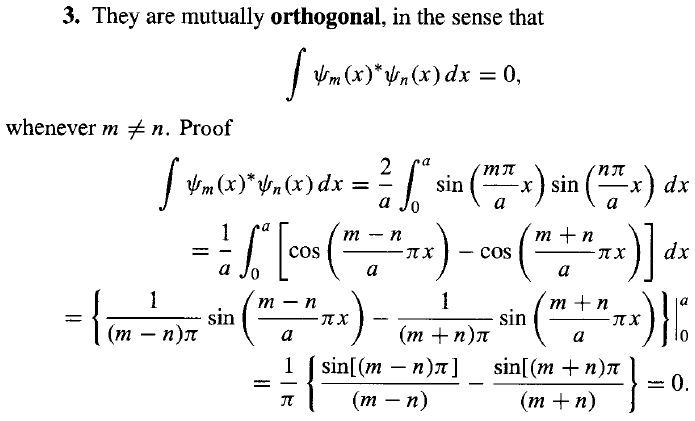 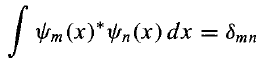 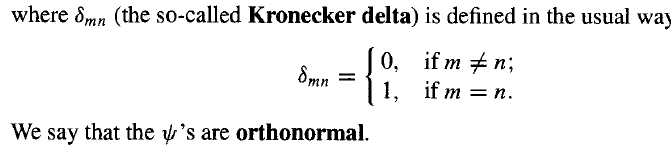 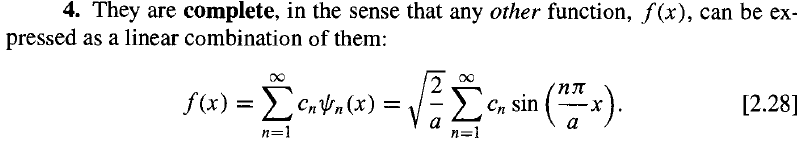 Fourier’s trick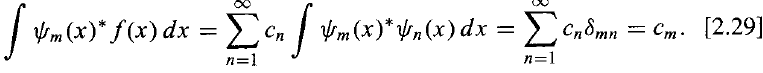 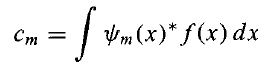 Stationary states of the infinite square well 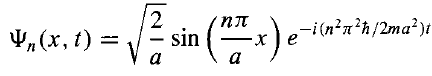 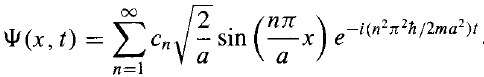 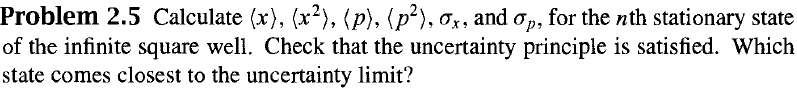 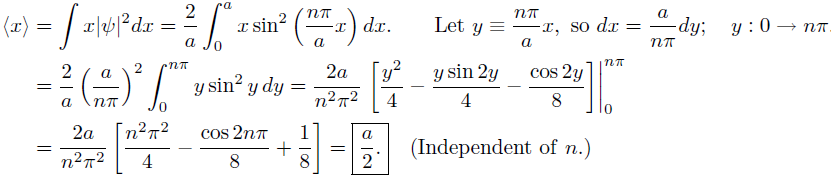 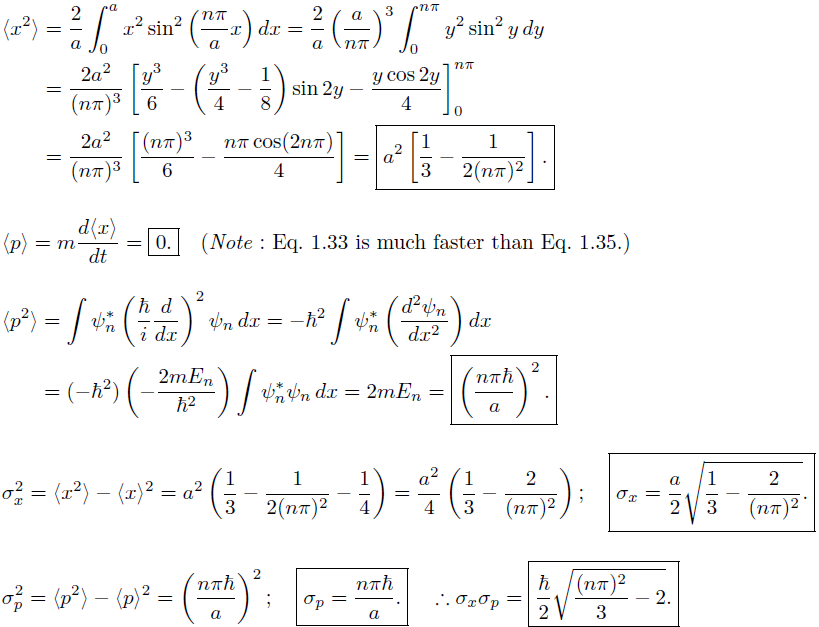 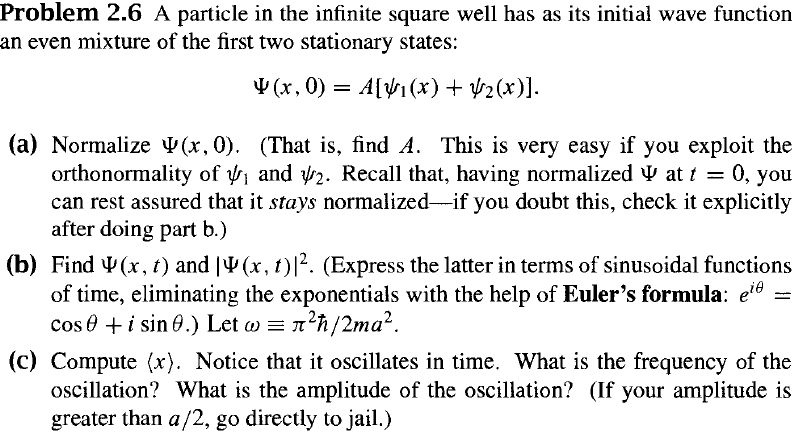 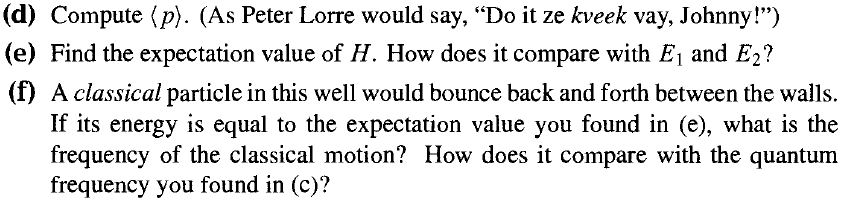 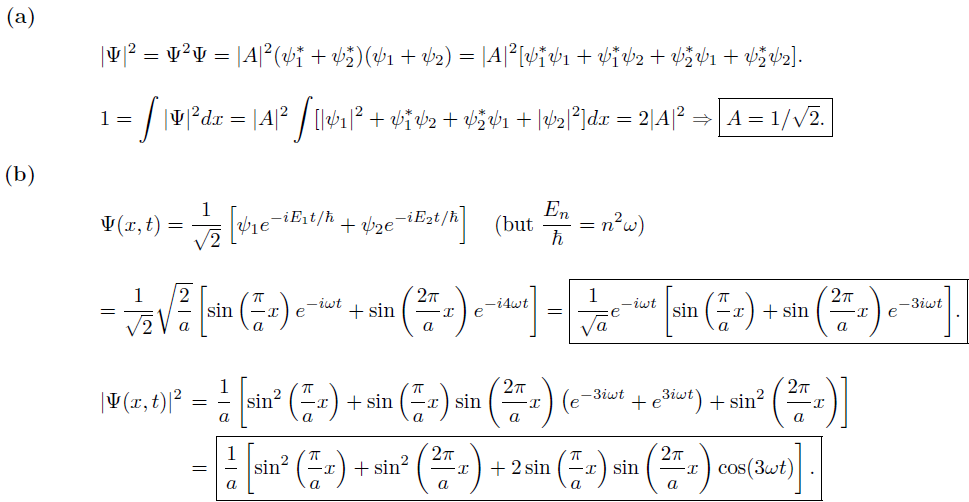 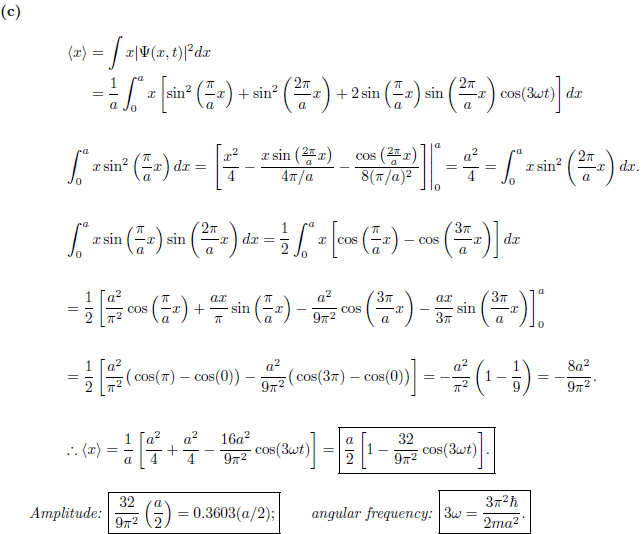 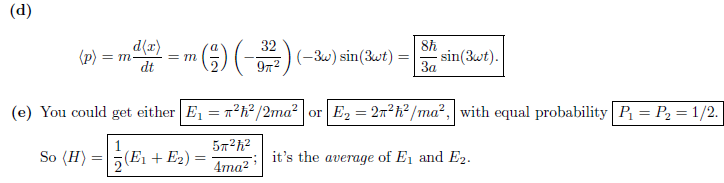 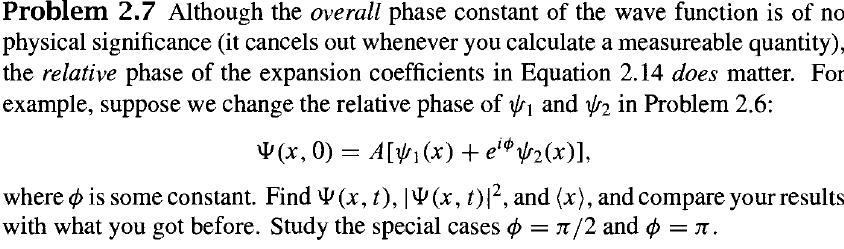 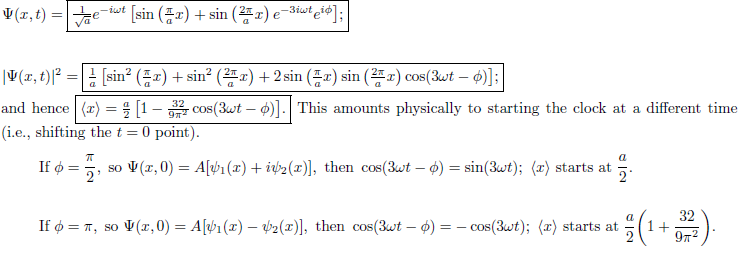 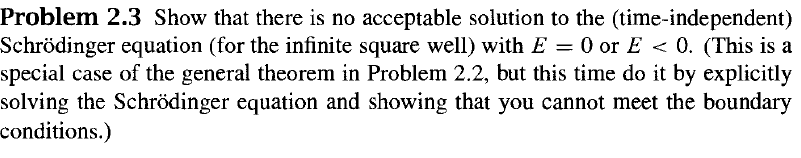 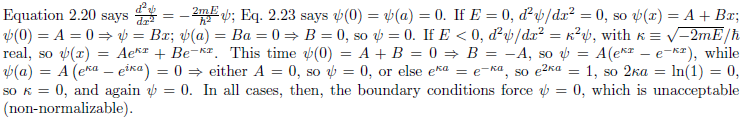 Free particleV(x) = 0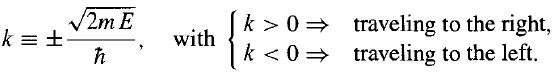 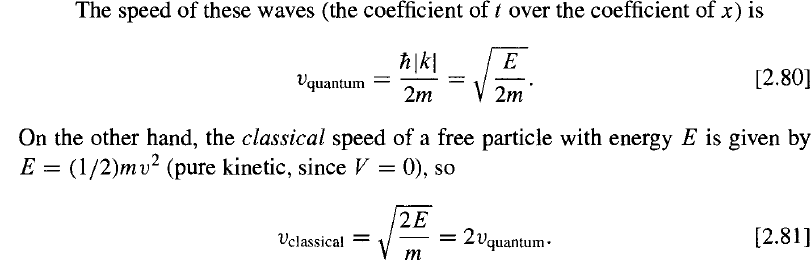  This wave function is not normalizable.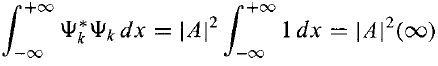 The separable solutions do not represent physically realizable states. A free particle cannot exist in a stationary state. There is no such a thing as a free particle with a definite energy.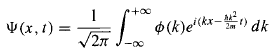 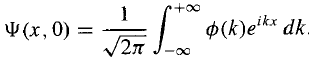 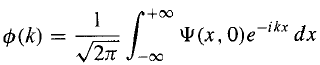 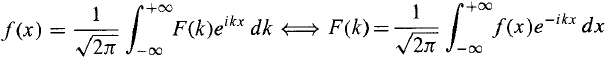 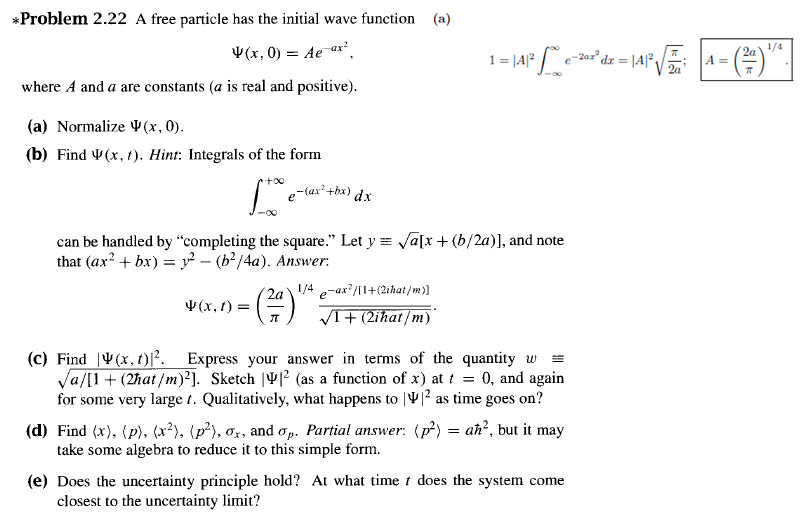 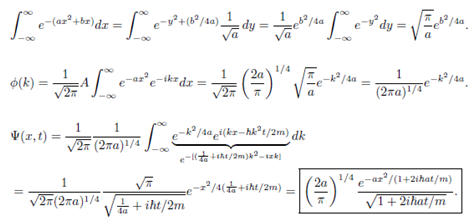 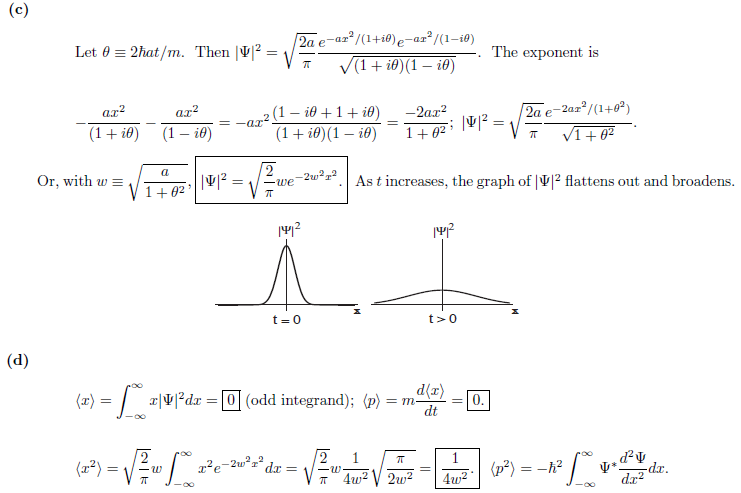 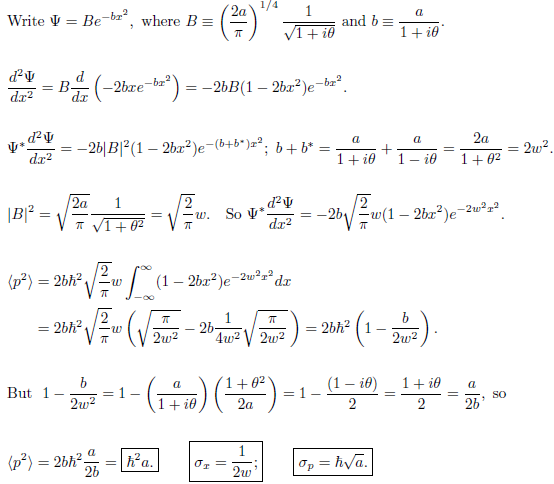 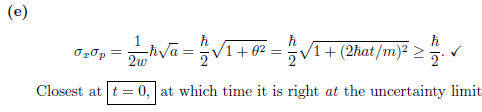 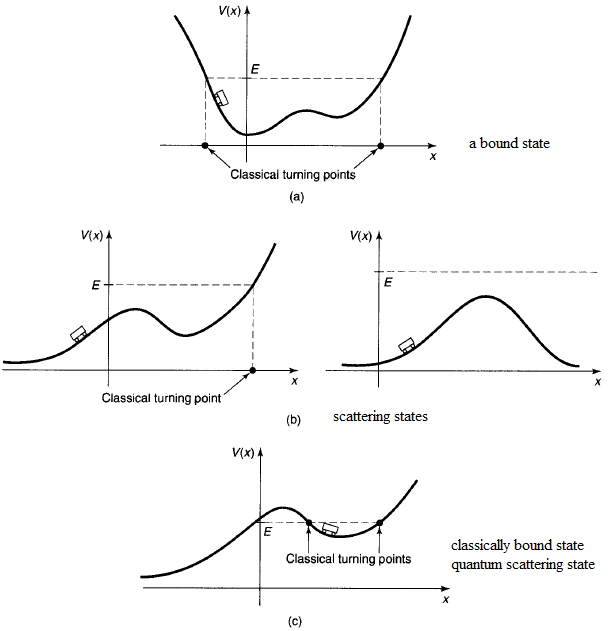 If V(x) rises higher than the particle’s total energy € on either side, then the particle is stuck in the potential well.  It rocks back and forth between the turning points, but it cannot escape. This is a bound state.If E exceeds V(x) on one or both sides, then the particle comes in from “infinity”, flows down or speeds up under the influence of the potential and returns to infinity. We call this a scattering state.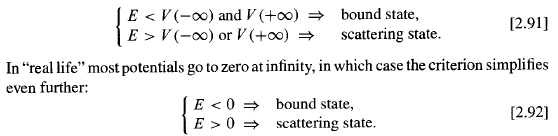 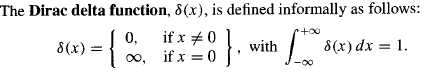 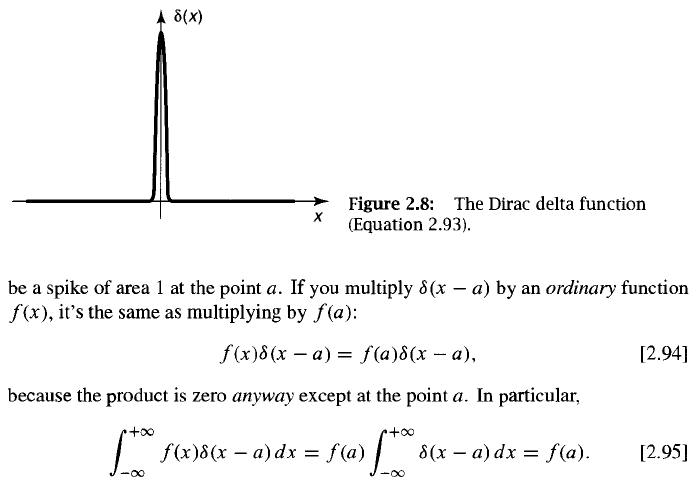 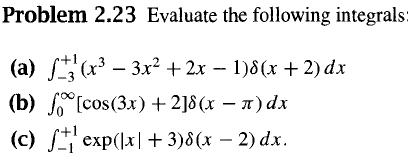 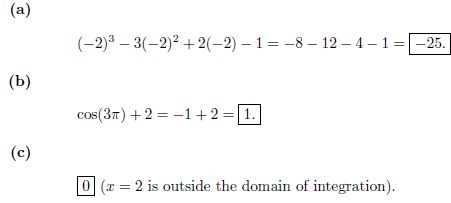 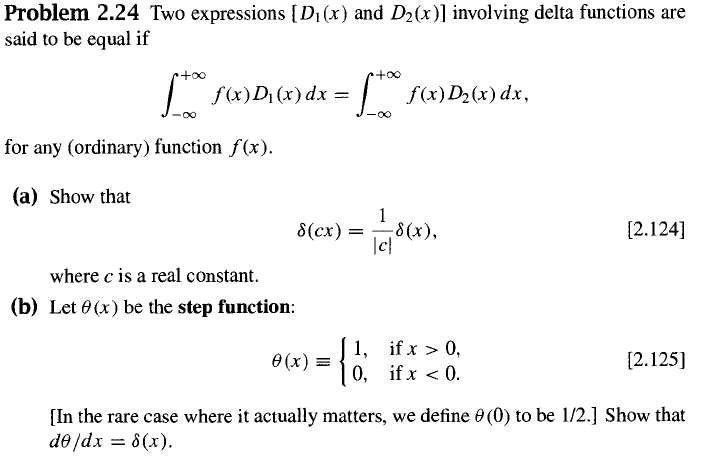 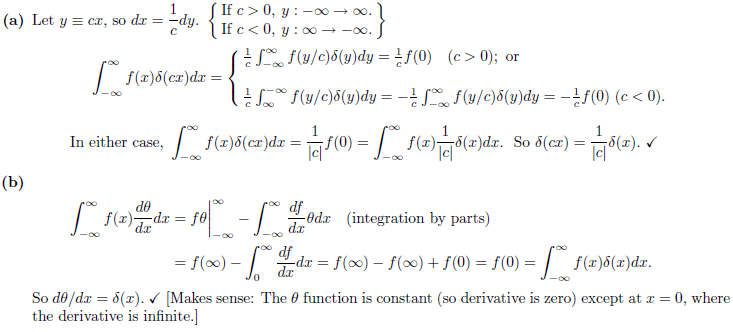 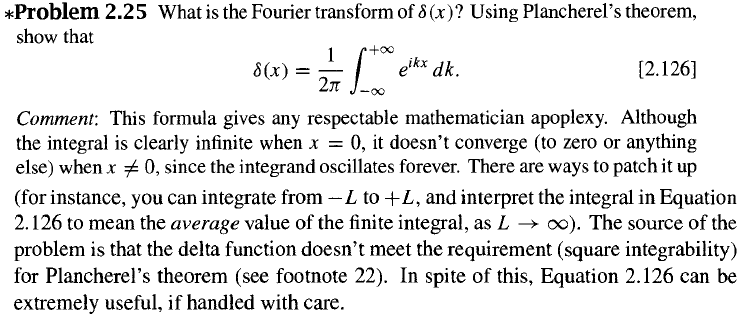 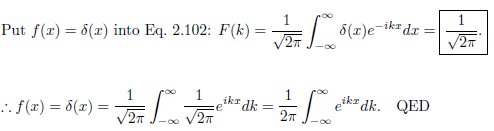 If E<0, in the region x<0, V(x) = 0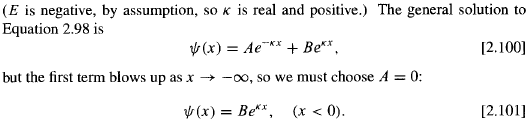 If E < 0 , in the region x>0, V(x)=0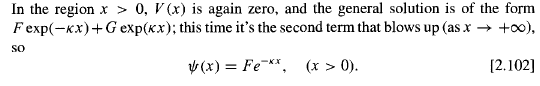 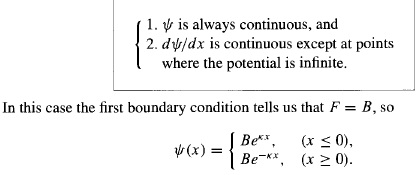 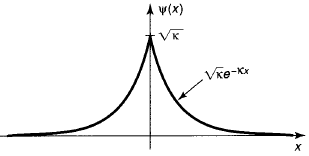 The idea is to integrate the Schrodinger equation from - to , and then to take the limit as 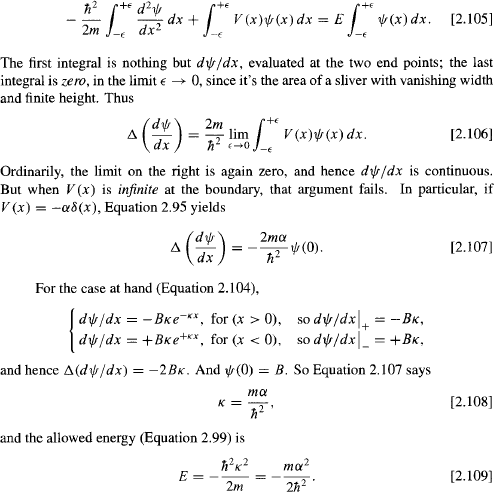 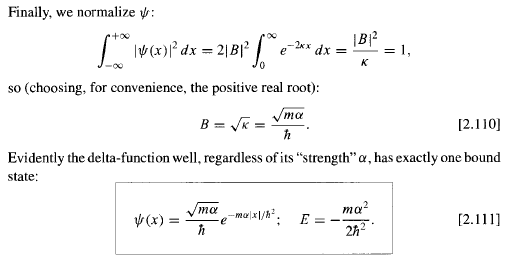 If E>0, x<0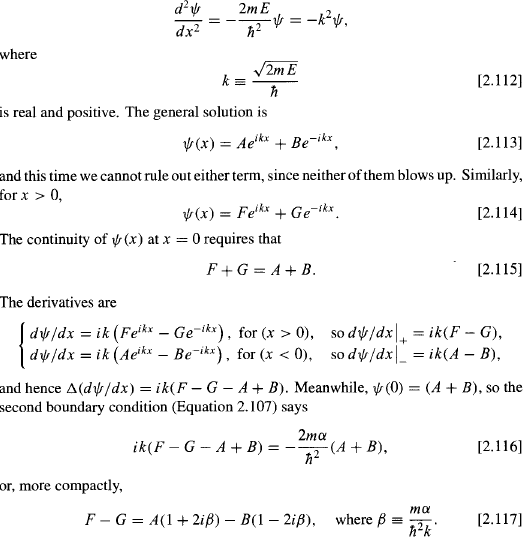 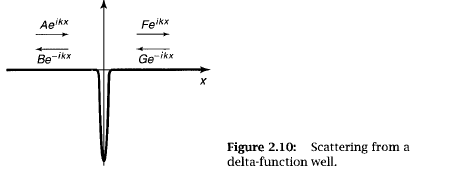 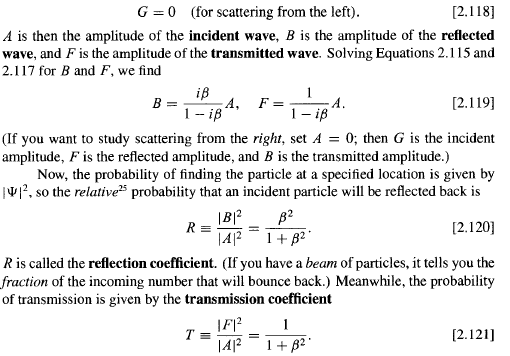 R + T = 1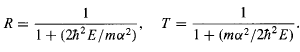 Finite square well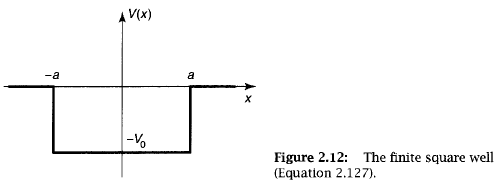 In x –a, V(x) = 0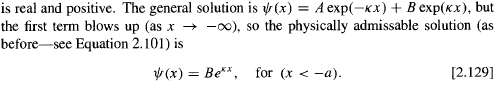 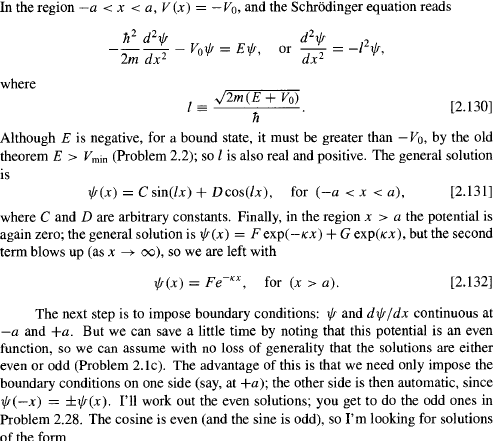 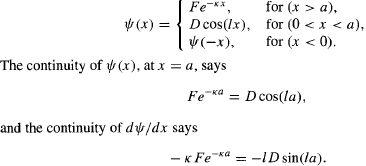 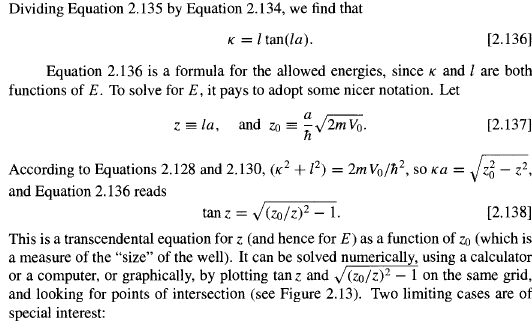 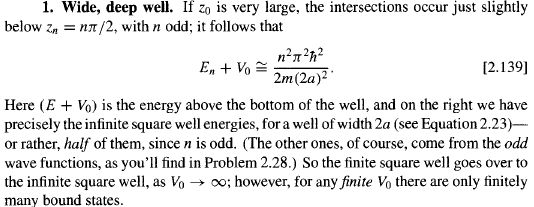 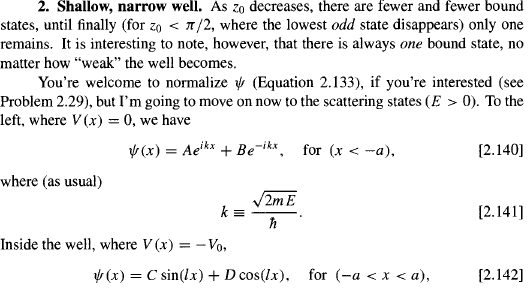 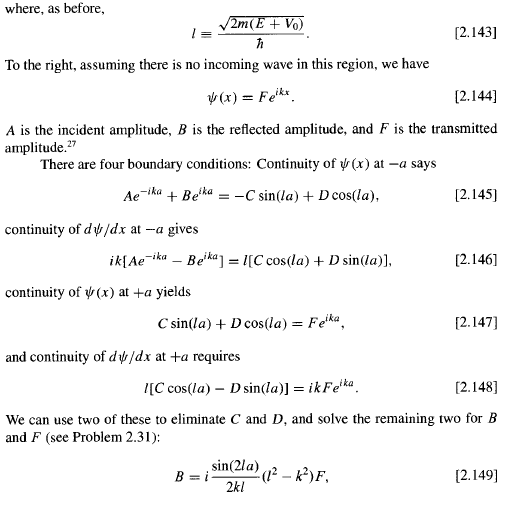 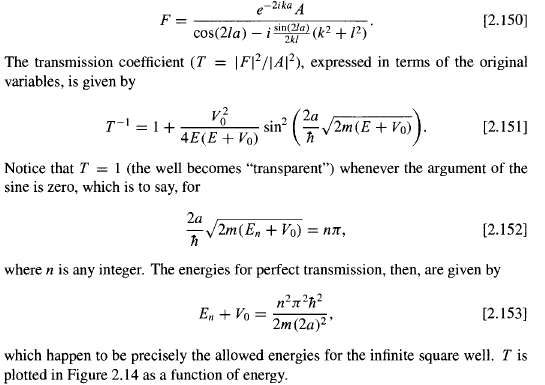 